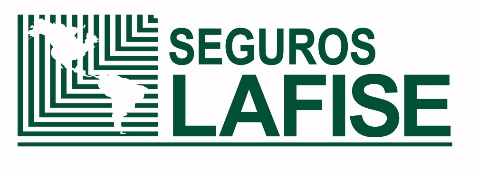 SEGURO DE RESPONSABILIDAD DE DIRECTORES Y OFICIALES (D y O)SOLICITUD DE SEGUROEste documento sólo constituye una solicitud de seguro, por tanto, no representa garantía alguna de que la misma será aceptada por Seguros Lafise, ni de que, en caso de aceptarse, la aceptación concuerde totalmente con los términos de la solicitud.Este documento sólo constituye una solicitud de seguro, por tanto, no representa garantía alguna de que la misma será aceptada por Seguros Lafise, ni de que, en caso de aceptarse, la aceptación concuerde totalmente con los términos de la solicitud.Lugar:Fecha:DATOS DEL TOMADOR (SOLICITANTE)DATOS DEL TOMADOR (SOLICITANTE)DATOS DEL TOMADOR (SOLICITANTE)DATOS DEL TOMADOR (SOLICITANTE)DATOS DEL TOMADOR (SOLICITANTE)DATOS DEL TOMADOR (SOLICITANTE)DATOS DEL TOMADOR (SOLICITANTE)DATOS DEL TOMADOR (SOLICITANTE) CLIENTE SEGUROS LAFISE      CLIENTE NUEVO CLIENTE SEGUROS LAFISE      CLIENTE NUEVO CLIENTE SEGUROS LAFISE      CLIENTE NUEVO CLIENTE SEGUROS LAFISE      CLIENTE NUEVOSi es cliente nuevo o requiere actualizar la información, favor cumplimentar el formulario “Conozca a su Cliente”.Si es cliente nuevo o requiere actualizar la información, favor cumplimentar el formulario “Conozca a su Cliente”.Si es cliente nuevo o requiere actualizar la información, favor cumplimentar el formulario “Conozca a su Cliente”.Si es cliente nuevo o requiere actualizar la información, favor cumplimentar el formulario “Conozca a su Cliente”.NOMBRE COMPLETO O RAZÓN SOCIALNOMBRE COMPLETO O RAZÓN SOCIALNOMBRE COMPLETO O RAZÓN SOCIALNOMBRE COMPLETO O RAZÓN SOCIALTIPO DE IDENTIFICACIÓNTIPO DE IDENTIFICACIÓNTIPO DE IDENTIFICACIÓNN° IDENTIFICACIÓNDIRECCIÓN/ MEDIOS DE COMUNICACIÓNDIRECCIÓN/ MEDIOS DE COMUNICACIÓNDIRECCIÓN/ MEDIOS DE COMUNICACIÓNDIRECCIÓN/ MEDIOS DE COMUNICACIÓNDIRECCIÓN/ MEDIOS DE COMUNICACIÓNDIRECCIÓN/ MEDIOS DE COMUNICACIÓNDIRECCIÓN/ MEDIOS DE COMUNICACIÓNDIRECCIÓN/ MEDIOS DE COMUNICACIÓNDIRECCIÓN/ MEDIOS DE COMUNICACIÓNProvincia:Provincia:Cantón:Cantón:Cantón:Distrito:Distrito:Distrito:Distrito:Otras señas:Dirección Electrónica 1:Dirección Electrónica 1:Dirección Electrónica 1:Dirección Electrónica 2:Dirección Electrónica 2:Dirección Electrónica 2:Apartado Postal:Apartado Postal:Apartado Postal:Número de teléfono 1:Número de teléfono 1:Número de teléfono 1:Número de teléfono 2:Número de teléfono 2:Número de teléfono 2:Número de celular:Número de celular:Número de celular:DATOS DEL ASEGURADO (en caso de ser diferente al Tomador) (Cumplimentar en hojas adicionales de ser necesario)DATOS DEL ASEGURADO (en caso de ser diferente al Tomador) (Cumplimentar en hojas adicionales de ser necesario)DATOS DEL ASEGURADO (en caso de ser diferente al Tomador) (Cumplimentar en hojas adicionales de ser necesario)DATOS DEL ASEGURADO (en caso de ser diferente al Tomador) (Cumplimentar en hojas adicionales de ser necesario)DATOS DEL ASEGURADO (en caso de ser diferente al Tomador) (Cumplimentar en hojas adicionales de ser necesario)DATOS DEL ASEGURADO (en caso de ser diferente al Tomador) (Cumplimentar en hojas adicionales de ser necesario)DATOS DEL ASEGURADO (en caso de ser diferente al Tomador) (Cumplimentar en hojas adicionales de ser necesario)DATOS DEL ASEGURADO (en caso de ser diferente al Tomador) (Cumplimentar en hojas adicionales de ser necesario) CLIENTE SEGUROS LAFISE      CLIENTE NUEVO CLIENTE SEGUROS LAFISE      CLIENTE NUEVO CLIENTE SEGUROS LAFISE      CLIENTE NUEVO CLIENTE SEGUROS LAFISE      CLIENTE NUEVOSi es cliente nuevo o requiere actualizar la información, favor cumplimentar el formulario “Conozca a su Cliente”.Si es cliente nuevo o requiere actualizar la información, favor cumplimentar el formulario “Conozca a su Cliente”.Si es cliente nuevo o requiere actualizar la información, favor cumplimentar el formulario “Conozca a su Cliente”.Si es cliente nuevo o requiere actualizar la información, favor cumplimentar el formulario “Conozca a su Cliente”.NOMBRE COMPLETO O RAZÓN SOCIALNOMBRE COMPLETO O RAZÓN SOCIALNOMBRE COMPLETO O RAZÓN SOCIALNOMBRE COMPLETO O RAZÓN SOCIALTIPO DE IDENTIFICACIÓNTIPO DE IDENTIFICACIÓNTIPO DE IDENTIFICACIÓNN° IDENTIFICACIÓNDIRECCIÓN/ MEDIOS DE COMUNICACIÓNDIRECCIÓN/ MEDIOS DE COMUNICACIÓNDIRECCIÓN/ MEDIOS DE COMUNICACIÓNDIRECCIÓN/ MEDIOS DE COMUNICACIÓNDIRECCIÓN/ MEDIOS DE COMUNICACIÓNDIRECCIÓN/ MEDIOS DE COMUNICACIÓNDIRECCIÓN/ MEDIOS DE COMUNICACIÓNDIRECCIÓN/ MEDIOS DE COMUNICACIÓNDIRECCIÓN/ MEDIOS DE COMUNICACIÓNProvincia:Provincia:Cantón:Cantón:Cantón:Distrito:Distrito:Distrito:Distrito:Otras señas:Dirección Electrónica 1:Dirección Electrónica 1:Dirección Electrónica 1:Dirección Electrónica 2:Dirección Electrónica 2:Dirección Electrónica 2:Apartado Postal:Apartado Postal:Apartado Postal:Número de teléfono 1:Número de teléfono 1:Número de teléfono 1:Número de teléfono 2:Número de teléfono 2:Número de teléfono 2:Número de celular:Número de celular:Número de celular:DATOS DEL INTERÉS QUE SE SOLICITA ASEGURAR Y ASPECTOS RELACIONADOS CON EL RIESGODATOS DEL INTERÉS QUE SE SOLICITA ASEGURAR Y ASPECTOS RELACIONADOS CON EL RIESGODATOS DEL INTERÉS QUE SE SOLICITA ASEGURAR Y ASPECTOS RELACIONADOS CON EL RIESGODATOS DEL INTERÉS QUE SE SOLICITA ASEGURAR Y ASPECTOS RELACIONADOS CON EL RIESGODATOS DEL INTERÉS QUE SE SOLICITA ASEGURAR Y ASPECTOS RELACIONADOS CON EL RIESGODATOS DEL INTERÉS QUE SE SOLICITA ASEGURAR Y ASPECTOS RELACIONADOS CON EL RIESGODATOS DEL INTERÉS QUE SE SOLICITA ASEGURAR Y ASPECTOS RELACIONADOS CON EL RIESGODATOS DEL INTERÉS QUE SE SOLICITA ASEGURAR Y ASPECTOS RELACIONADOS CON EL RIESGODATOS DEL INTERÉS QUE SE SOLICITA ASEGURAR Y ASPECTOS RELACIONADOS CON EL RIESGOTipo de Actividad:Giro del Negocio:¿La sociedad pertenece a un Grupo Económico? Sí   No  ¿La sociedad pertenece a un Grupo Económico? Sí   No  ¿La sociedad pertenece a un Grupo Económico? Sí   No  ¿La sociedad pertenece a un Grupo Económico? Sí   No  Nombre o razón social:Nombre o razón social:Nombre o razón social:Nombre o razón social:Nombre o razón social:¿La sociedad pertenece a un Grupo Económico? Sí   No  ¿La sociedad pertenece a un Grupo Económico? Sí   No  ¿La sociedad pertenece a un Grupo Económico? Sí   No  ¿La sociedad pertenece a un Grupo Económico? Sí   No  Dirección de la Casa Matriz:Dirección de la Casa Matriz:Dirección de la Casa Matriz:Dirección de la Casa Matriz:Dirección de la Casa Matriz:¿La sociedad pertenece a un Grupo Económico? Sí   No  ¿La sociedad pertenece a un Grupo Económico? Sí   No  ¿La sociedad pertenece a un Grupo Económico? Sí   No  ¿La sociedad pertenece a un Grupo Económico? Sí   No  N° de Ubicaciones: _____N° de Ubicaciones: _____N° de Ubicaciones: _____N° de puntos de venta: _____N° de puntos de venta: _____Volumen de ventas anuales en $USD: ______________Volumen de ventas anuales en $USD: ______________Volumen de ventas anuales en $USD: ______________Volumen de ventas anuales en $USD: ______________¿Desde hace cuánto realiza negocios ininterrumpidamente? _____¿Desde hace cuánto realiza negocios ininterrumpidamente? _____¿Desde hace cuánto realiza negocios ininterrumpidamente? _____¿Desde hace cuánto realiza negocios ininterrumpidamente? _____¿Desde hace cuánto realiza negocios ininterrumpidamente? _____Ubicación:Provincia:Provincia:Cantón:Cantón:Cantón:Distrito:Distrito:Distrito:Ubicación:Ciudad:Ciudad:Otras señas:Otras señas:Otras señas:Otras señas:Otras señas:Otras señas:Describa las actividades de sus filiales o subsidiarias en caso de que aplique:Describa las actividades de sus filiales o subsidiarias en caso de que aplique:Describa las actividades de sus filiales o subsidiarias en caso de que aplique:Enlistar las sociedades o personas físicas que posean al menos el 10% de cualquier clase de acciones de la Compañía o del patrimonio, identidad y porcentaje en cada casoEnlistar las sociedades o personas físicas que posean al menos el 10% de cualquier clase de acciones de la Compañía o del patrimonio, identidad y porcentaje en cada casoEnlistar las sociedades o personas físicas que posean al menos el 10% de cualquier clase de acciones de la Compañía o del patrimonio, identidad y porcentaje en cada casoNombre de la sociedadNombre de la sociedadNombre de la sociedadPorcentaje de participaciónPorcentaje de participaciónPorcentaje de participaciónEnlistar las sociedades o personas físicas que posean al menos el 10% de cualquier clase de acciones de la Compañía o del patrimonio, identidad y porcentaje en cada casoEnlistar las sociedades o personas físicas que posean al menos el 10% de cualquier clase de acciones de la Compañía o del patrimonio, identidad y porcentaje en cada casoEnlistar las sociedades o personas físicas que posean al menos el 10% de cualquier clase de acciones de la Compañía o del patrimonio, identidad y porcentaje en cada casoTotal y tipo de acciones en poder directa o indirectamente de los miembros de Junta Directiva, Ejecutivos Principales y Administradores. Anexar con el siguiente detalle: Nombre, cargo, tiempo de servicio y porcentaje.Total y tipo de acciones en poder directa o indirectamente de los miembros de Junta Directiva, Ejecutivos Principales y Administradores. Anexar con el siguiente detalle: Nombre, cargo, tiempo de servicio y porcentaje.Total y tipo de acciones en poder directa o indirectamente de los miembros de Junta Directiva, Ejecutivos Principales y Administradores. Anexar con el siguiente detalle: Nombre, cargo, tiempo de servicio y porcentaje.N° de trabajadores a tiempo completo: _____N° de trabajadores a tiempo completo: _____N° de trabajadores a tiempo parcial: _____N° de trabajadores a tiempo parcial: _____N° de trabajadores a tiempo parcial: _____N° de trabajadores despedidos en los últimos 12 meses: ______N° de trabajadores despedidos en los últimos 12 meses: ______N° de trabajadores despedidos en los últimos 12 meses: ______N° de trabajadores despedidos en los últimos 12 meses: ______DECLARACIONES SOBRE EL SEGURO DE RESPONSABILIDAD DE DIRECTORES Y OFICIALESDECLARACIONES SOBRE EL SEGURO DE RESPONSABILIDAD DE DIRECTORES Y OFICIALESDECLARACIONES SOBRE EL SEGURO DE RESPONSABILIDAD DE DIRECTORES Y OFICIALESDECLARACIONES SOBRE EL SEGURO DE RESPONSABILIDAD DE DIRECTORES Y OFICIALESDECLARACIONES SOBRE EL SEGURO DE RESPONSABILIDAD DE DIRECTORES Y OFICIALESDECLARACIONES SOBRE EL SEGURO DE RESPONSABILIDAD DE DIRECTORES Y OFICIALESDECLARACIONES SOBRE EL SEGURO DE RESPONSABILIDAD DE DIRECTORES Y OFICIALESDECLARACIONES SOBRE EL SEGURO DE RESPONSABILIDAD DE DIRECTORES Y OFICIALESDECLARACIONES SOBRE EL SEGURO DE RESPONSABILIDAD DE DIRECTORES Y OFICIALES¿Es una entidad privada, registrada en Costa Rica con activos totales no mayores a US $25,000,000.00?¿Es una entidad privada, registrada en Costa Rica con activos totales no mayores a US $25,000,000.00?¿Es una entidad privada, registrada en Costa Rica con activos totales no mayores a US $25,000,000.00?¿Es una entidad privada, registrada en Costa Rica con activos totales no mayores a US $25,000,000.00?¿Es una entidad privada, registrada en Costa Rica con activos totales no mayores a US $25,000,000.00?¿Es una entidad privada, registrada en Costa Rica con activos totales no mayores a US $25,000,000.00?¿Es una entidad privada, registrada en Costa Rica con activos totales no mayores a US $25,000,000.00?¿Es una entidad privada, registrada en Costa Rica con activos totales no mayores a US $25,000,000.00?Sí   No  ¿Tiene activos, subsidiarias, filiales u operaciones en EEUU o Canadá? En caso afirmativo, brindar detalles sobra cantidad de activos, o porcentaje de acciones en las subsidiarias o filiales¿Tiene activos, subsidiarias, filiales u operaciones en EEUU o Canadá? En caso afirmativo, brindar detalles sobra cantidad de activos, o porcentaje de acciones en las subsidiarias o filiales¿Tiene activos, subsidiarias, filiales u operaciones en EEUU o Canadá? En caso afirmativo, brindar detalles sobra cantidad de activos, o porcentaje de acciones en las subsidiarias o filiales¿Tiene activos, subsidiarias, filiales u operaciones en EEUU o Canadá? En caso afirmativo, brindar detalles sobra cantidad de activos, o porcentaje de acciones en las subsidiarias o filiales¿Tiene activos, subsidiarias, filiales u operaciones en EEUU o Canadá? En caso afirmativo, brindar detalles sobra cantidad de activos, o porcentaje de acciones en las subsidiarias o filiales¿Tiene activos, subsidiarias, filiales u operaciones en EEUU o Canadá? En caso afirmativo, brindar detalles sobra cantidad de activos, o porcentaje de acciones en las subsidiarias o filiales¿Tiene activos, subsidiarias, filiales u operaciones en EEUU o Canadá? En caso afirmativo, brindar detalles sobra cantidad de activos, o porcentaje de acciones en las subsidiarias o filiales¿Tiene activos, subsidiarias, filiales u operaciones en EEUU o Canadá? En caso afirmativo, brindar detalles sobra cantidad de activos, o porcentaje de acciones en las subsidiarias o filialesSí   No  ¿Se encuentran desempeñando actividades en alguno de los siguientes sectores: Tecnología, farmacéutica, biotecnología, telecomunicaciones, gas y petróleo, instituciones financieras, líneas aéreas, manufactura de computadoras, medio ambiente, eliminación de residuos, parques de diversión, hoteles todo incluido, lotería, casino, operadores de juego, operadores de carreras, manufactura de tabaco, diseñadores de páginas de internet y programas de computadora, compañías de seguro y reaseguro, corredores de seguro y reaseguro?¿Se encuentran desempeñando actividades en alguno de los siguientes sectores: Tecnología, farmacéutica, biotecnología, telecomunicaciones, gas y petróleo, instituciones financieras, líneas aéreas, manufactura de computadoras, medio ambiente, eliminación de residuos, parques de diversión, hoteles todo incluido, lotería, casino, operadores de juego, operadores de carreras, manufactura de tabaco, diseñadores de páginas de internet y programas de computadora, compañías de seguro y reaseguro, corredores de seguro y reaseguro?¿Se encuentran desempeñando actividades en alguno de los siguientes sectores: Tecnología, farmacéutica, biotecnología, telecomunicaciones, gas y petróleo, instituciones financieras, líneas aéreas, manufactura de computadoras, medio ambiente, eliminación de residuos, parques de diversión, hoteles todo incluido, lotería, casino, operadores de juego, operadores de carreras, manufactura de tabaco, diseñadores de páginas de internet y programas de computadora, compañías de seguro y reaseguro, corredores de seguro y reaseguro?¿Se encuentran desempeñando actividades en alguno de los siguientes sectores: Tecnología, farmacéutica, biotecnología, telecomunicaciones, gas y petróleo, instituciones financieras, líneas aéreas, manufactura de computadoras, medio ambiente, eliminación de residuos, parques de diversión, hoteles todo incluido, lotería, casino, operadores de juego, operadores de carreras, manufactura de tabaco, diseñadores de páginas de internet y programas de computadora, compañías de seguro y reaseguro, corredores de seguro y reaseguro?¿Se encuentran desempeñando actividades en alguno de los siguientes sectores: Tecnología, farmacéutica, biotecnología, telecomunicaciones, gas y petróleo, instituciones financieras, líneas aéreas, manufactura de computadoras, medio ambiente, eliminación de residuos, parques de diversión, hoteles todo incluido, lotería, casino, operadores de juego, operadores de carreras, manufactura de tabaco, diseñadores de páginas de internet y programas de computadora, compañías de seguro y reaseguro, corredores de seguro y reaseguro?¿Se encuentran desempeñando actividades en alguno de los siguientes sectores: Tecnología, farmacéutica, biotecnología, telecomunicaciones, gas y petróleo, instituciones financieras, líneas aéreas, manufactura de computadoras, medio ambiente, eliminación de residuos, parques de diversión, hoteles todo incluido, lotería, casino, operadores de juego, operadores de carreras, manufactura de tabaco, diseñadores de páginas de internet y programas de computadora, compañías de seguro y reaseguro, corredores de seguro y reaseguro?¿Se encuentran desempeñando actividades en alguno de los siguientes sectores: Tecnología, farmacéutica, biotecnología, telecomunicaciones, gas y petróleo, instituciones financieras, líneas aéreas, manufactura de computadoras, medio ambiente, eliminación de residuos, parques de diversión, hoteles todo incluido, lotería, casino, operadores de juego, operadores de carreras, manufactura de tabaco, diseñadores de páginas de internet y programas de computadora, compañías de seguro y reaseguro, corredores de seguro y reaseguro?¿Se encuentran desempeñando actividades en alguno de los siguientes sectores: Tecnología, farmacéutica, biotecnología, telecomunicaciones, gas y petróleo, instituciones financieras, líneas aéreas, manufactura de computadoras, medio ambiente, eliminación de residuos, parques de diversión, hoteles todo incluido, lotería, casino, operadores de juego, operadores de carreras, manufactura de tabaco, diseñadores de páginas de internet y programas de computadora, compañías de seguro y reaseguro, corredores de seguro y reaseguro?Sí   No  Cotizan en Bolsa de Valores o tienen la intención de hacer una oferta pública en los próximos 12 mesesCotizan en Bolsa de Valores o tienen la intención de hacer una oferta pública en los próximos 12 mesesCotizan en Bolsa de Valores o tienen la intención de hacer una oferta pública en los próximos 12 mesesCotizan en Bolsa de Valores o tienen la intención de hacer una oferta pública en los próximos 12 mesesCotizan en Bolsa de Valores o tienen la intención de hacer una oferta pública en los próximos 12 mesesCotizan en Bolsa de Valores o tienen la intención de hacer una oferta pública en los próximos 12 mesesCotizan en Bolsa de Valores o tienen la intención de hacer una oferta pública en los próximos 12 mesesCotizan en Bolsa de Valores o tienen la intención de hacer una oferta pública en los próximos 12 mesesSí   No  De acuerdo con sus Estados Financieros se encuentra en estado de insolvencia, quiebra o incumpliendo con sus obligaciones contractuales de deuda o que dicha situación pueda ocurrir en los próximos 12 mesesDe acuerdo con sus Estados Financieros se encuentra en estado de insolvencia, quiebra o incumpliendo con sus obligaciones contractuales de deuda o que dicha situación pueda ocurrir en los próximos 12 mesesDe acuerdo con sus Estados Financieros se encuentra en estado de insolvencia, quiebra o incumpliendo con sus obligaciones contractuales de deuda o que dicha situación pueda ocurrir en los próximos 12 mesesDe acuerdo con sus Estados Financieros se encuentra en estado de insolvencia, quiebra o incumpliendo con sus obligaciones contractuales de deuda o que dicha situación pueda ocurrir en los próximos 12 mesesDe acuerdo con sus Estados Financieros se encuentra en estado de insolvencia, quiebra o incumpliendo con sus obligaciones contractuales de deuda o que dicha situación pueda ocurrir en los próximos 12 mesesDe acuerdo con sus Estados Financieros se encuentra en estado de insolvencia, quiebra o incumpliendo con sus obligaciones contractuales de deuda o que dicha situación pueda ocurrir en los próximos 12 mesesDe acuerdo con sus Estados Financieros se encuentra en estado de insolvencia, quiebra o incumpliendo con sus obligaciones contractuales de deuda o que dicha situación pueda ocurrir en los próximos 12 mesesDe acuerdo con sus Estados Financieros se encuentra en estado de insolvencia, quiebra o incumpliendo con sus obligaciones contractuales de deuda o que dicha situación pueda ocurrir en los próximos 12 mesesSí   No  De acuerdo con sus Estados Financieros del último año fiscal hay resultados positivos que incluyan ganancias de la compañía y que según auditorías recientes no haya ningún señalamiento materialDe acuerdo con sus Estados Financieros del último año fiscal hay resultados positivos que incluyan ganancias de la compañía y que según auditorías recientes no haya ningún señalamiento materialDe acuerdo con sus Estados Financieros del último año fiscal hay resultados positivos que incluyan ganancias de la compañía y que según auditorías recientes no haya ningún señalamiento materialDe acuerdo con sus Estados Financieros del último año fiscal hay resultados positivos que incluyan ganancias de la compañía y que según auditorías recientes no haya ningún señalamiento materialDe acuerdo con sus Estados Financieros del último año fiscal hay resultados positivos que incluyan ganancias de la compañía y que según auditorías recientes no haya ningún señalamiento materialDe acuerdo con sus Estados Financieros del último año fiscal hay resultados positivos que incluyan ganancias de la compañía y que según auditorías recientes no haya ningún señalamiento materialDe acuerdo con sus Estados Financieros del último año fiscal hay resultados positivos que incluyan ganancias de la compañía y que según auditorías recientes no haya ningún señalamiento materialDe acuerdo con sus Estados Financieros del último año fiscal hay resultados positivos que incluyan ganancias de la compañía y que según auditorías recientes no haya ningún señalamiento materialSí   No  La compañía lleva dos (2) años o más continuos realizando negocios La compañía lleva dos (2) años o más continuos realizando negocios La compañía lleva dos (2) años o más continuos realizando negocios La compañía lleva dos (2) años o más continuos realizando negocios La compañía lleva dos (2) años o más continuos realizando negocios La compañía lleva dos (2) años o más continuos realizando negocios La compañía lleva dos (2) años o más continuos realizando negocios La compañía lleva dos (2) años o más continuos realizando negocios Sí   No  Ha sido parte de una fusión, adquisición o venta en los últimos dos (2) añosHa sido parte de una fusión, adquisición o venta en los últimos dos (2) añosHa sido parte de una fusión, adquisición o venta en los últimos dos (2) añosHa sido parte de una fusión, adquisición o venta en los últimos dos (2) añosHa sido parte de una fusión, adquisición o venta en los últimos dos (2) añosHa sido parte de una fusión, adquisición o venta en los últimos dos (2) añosHa sido parte de una fusión, adquisición o venta en los últimos dos (2) añosHa sido parte de una fusión, adquisición o venta en los últimos dos (2) añosSí   No  Como solicitante o alguna de sus subsidiarias o filiales, han tenido alguna reclamación o conocimiento de algún evento que pudiera dar con una reclamación contra uno de los directores, administradores u oficiales de la compañíaComo solicitante o alguna de sus subsidiarias o filiales, han tenido alguna reclamación o conocimiento de algún evento que pudiera dar con una reclamación contra uno de los directores, administradores u oficiales de la compañíaComo solicitante o alguna de sus subsidiarias o filiales, han tenido alguna reclamación o conocimiento de algún evento que pudiera dar con una reclamación contra uno de los directores, administradores u oficiales de la compañíaComo solicitante o alguna de sus subsidiarias o filiales, han tenido alguna reclamación o conocimiento de algún evento que pudiera dar con una reclamación contra uno de los directores, administradores u oficiales de la compañíaComo solicitante o alguna de sus subsidiarias o filiales, han tenido alguna reclamación o conocimiento de algún evento que pudiera dar con una reclamación contra uno de los directores, administradores u oficiales de la compañíaComo solicitante o alguna de sus subsidiarias o filiales, han tenido alguna reclamación o conocimiento de algún evento que pudiera dar con una reclamación contra uno de los directores, administradores u oficiales de la compañíaComo solicitante o alguna de sus subsidiarias o filiales, han tenido alguna reclamación o conocimiento de algún evento que pudiera dar con una reclamación contra uno de los directores, administradores u oficiales de la compañíaComo solicitante o alguna de sus subsidiarias o filiales, han tenido alguna reclamación o conocimiento de algún evento que pudiera dar con una reclamación contra uno de los directores, administradores u oficiales de la compañíaSí   No  En los últimos cinco (5) años, la Compañía ha cambiado su estructura por medio de una fusión, de una adquisición, de la liquidación o la venta de una filialEn los últimos cinco (5) años, la Compañía ha cambiado su estructura por medio de una fusión, de una adquisición, de la liquidación o la venta de una filialEn los últimos cinco (5) años, la Compañía ha cambiado su estructura por medio de una fusión, de una adquisición, de la liquidación o la venta de una filialEn los últimos cinco (5) años, la Compañía ha cambiado su estructura por medio de una fusión, de una adquisición, de la liquidación o la venta de una filialEn los últimos cinco (5) años, la Compañía ha cambiado su estructura por medio de una fusión, de una adquisición, de la liquidación o la venta de una filialEn los últimos cinco (5) años, la Compañía ha cambiado su estructura por medio de una fusión, de una adquisición, de la liquidación o la venta de una filialEn los últimos cinco (5) años, la Compañía ha cambiado su estructura por medio de una fusión, de una adquisición, de la liquidación o la venta de una filialEn los últimos cinco (5) años, la Compañía ha cambiado su estructura por medio de una fusión, de una adquisición, de la liquidación o la venta de una filialSí   No  ¿Se ha cambiado el nombre de la Compañía en los últimos cinco (5) años?¿Se ha cambiado el nombre de la Compañía en los últimos cinco (5) años?¿Se ha cambiado el nombre de la Compañía en los últimos cinco (5) años?¿Se ha cambiado el nombre de la Compañía en los últimos cinco (5) años?¿Se ha cambiado el nombre de la Compañía en los últimos cinco (5) años?¿Se ha cambiado el nombre de la Compañía en los últimos cinco (5) años?¿Se ha cambiado el nombre de la Compañía en los últimos cinco (5) años?¿Se ha cambiado el nombre de la Compañía en los últimos cinco (5) años?Sí   No  Se ha cambiado la estructura de capital de la Compañía, o su importe, los derechos de voto, o el accionario, en los últimos cinco (5) añosSe ha cambiado la estructura de capital de la Compañía, o su importe, los derechos de voto, o el accionario, en los últimos cinco (5) añosSe ha cambiado la estructura de capital de la Compañía, o su importe, los derechos de voto, o el accionario, en los últimos cinco (5) añosSe ha cambiado la estructura de capital de la Compañía, o su importe, los derechos de voto, o el accionario, en los últimos cinco (5) añosSe ha cambiado la estructura de capital de la Compañía, o su importe, los derechos de voto, o el accionario, en los últimos cinco (5) añosSe ha cambiado la estructura de capital de la Compañía, o su importe, los derechos de voto, o el accionario, en los últimos cinco (5) añosSe ha cambiado la estructura de capital de la Compañía, o su importe, los derechos de voto, o el accionario, en los últimos cinco (5) añosSe ha cambiado la estructura de capital de la Compañía, o su importe, los derechos de voto, o el accionario, en los últimos cinco (5) añosSí   No  La Compañía ha cambiado la composición o el funcionamiento del consejo de administración o del órgano de administración correspondiente, en los últimos (5) añosLa Compañía ha cambiado la composición o el funcionamiento del consejo de administración o del órgano de administración correspondiente, en los últimos (5) añosLa Compañía ha cambiado la composición o el funcionamiento del consejo de administración o del órgano de administración correspondiente, en los últimos (5) añosLa Compañía ha cambiado la composición o el funcionamiento del consejo de administración o del órgano de administración correspondiente, en los últimos (5) añosLa Compañía ha cambiado la composición o el funcionamiento del consejo de administración o del órgano de administración correspondiente, en los últimos (5) añosLa Compañía ha cambiado la composición o el funcionamiento del consejo de administración o del órgano de administración correspondiente, en los últimos (5) añosLa Compañía ha cambiado la composición o el funcionamiento del consejo de administración o del órgano de administración correspondiente, en los últimos (5) añosLa Compañía ha cambiado la composición o el funcionamiento del consejo de administración o del órgano de administración correspondiente, en los últimos (5) añosSí   No  Se ha tenido conocimiento de un proyecto de cambio de estructura, derecho de voto o accionario del grupo en los últimos cinco (5) añosSe ha tenido conocimiento de un proyecto de cambio de estructura, derecho de voto o accionario del grupo en los últimos cinco (5) añosSe ha tenido conocimiento de un proyecto de cambio de estructura, derecho de voto o accionario del grupo en los últimos cinco (5) añosSe ha tenido conocimiento de un proyecto de cambio de estructura, derecho de voto o accionario del grupo en los últimos cinco (5) añosSe ha tenido conocimiento de un proyecto de cambio de estructura, derecho de voto o accionario del grupo en los últimos cinco (5) añosSe ha tenido conocimiento de un proyecto de cambio de estructura, derecho de voto o accionario del grupo en los últimos cinco (5) añosSe ha tenido conocimiento de un proyecto de cambio de estructura, derecho de voto o accionario del grupo en los últimos cinco (5) añosSe ha tenido conocimiento de un proyecto de cambio de estructura, derecho de voto o accionario del grupo en los últimos cinco (5) añosSí   No  Se ha dejado de cumplir con deudas, convenios o créditos, en los últimos cinco (5) añosSe ha dejado de cumplir con deudas, convenios o créditos, en los últimos cinco (5) añosSe ha dejado de cumplir con deudas, convenios o créditos, en los últimos cinco (5) añosSe ha dejado de cumplir con deudas, convenios o créditos, en los últimos cinco (5) añosSe ha dejado de cumplir con deudas, convenios o créditos, en los últimos cinco (5) añosSe ha dejado de cumplir con deudas, convenios o créditos, en los últimos cinco (5) añosSe ha dejado de cumplir con deudas, convenios o créditos, en los últimos cinco (5) añosSe ha dejado de cumplir con deudas, convenios o créditos, en los últimos cinco (5) añosSí   No  La Compañía o sus subsidiarias, han estado involucradas en un litigio sobre patentes, derechos de marca o prácticas monopolísticas, en los últimos cinco (5) añosLa Compañía o sus subsidiarias, han estado involucradas en un litigio sobre patentes, derechos de marca o prácticas monopolísticas, en los últimos cinco (5) añosLa Compañía o sus subsidiarias, han estado involucradas en un litigio sobre patentes, derechos de marca o prácticas monopolísticas, en los últimos cinco (5) añosLa Compañía o sus subsidiarias, han estado involucradas en un litigio sobre patentes, derechos de marca o prácticas monopolísticas, en los últimos cinco (5) añosLa Compañía o sus subsidiarias, han estado involucradas en un litigio sobre patentes, derechos de marca o prácticas monopolísticas, en los últimos cinco (5) añosLa Compañía o sus subsidiarias, han estado involucradas en un litigio sobre patentes, derechos de marca o prácticas monopolísticas, en los últimos cinco (5) añosLa Compañía o sus subsidiarias, han estado involucradas en un litigio sobre patentes, derechos de marca o prácticas monopolísticas, en los últimos cinco (5) añosLa Compañía o sus subsidiarias, han estado involucradas en un litigio sobre patentes, derechos de marca o prácticas monopolísticas, en los últimos cinco (5) añosSí   No  La Compañía ha estado involucrada en litigios en la vía civil, penal o administrativa por violaciones a cualquier Ley en materia de prácticas comerciales, en los últimos cinco (5) añosLa Compañía ha estado involucrada en litigios en la vía civil, penal o administrativa por violaciones a cualquier Ley en materia de prácticas comerciales, en los últimos cinco (5) añosLa Compañía ha estado involucrada en litigios en la vía civil, penal o administrativa por violaciones a cualquier Ley en materia de prácticas comerciales, en los últimos cinco (5) añosLa Compañía ha estado involucrada en litigios en la vía civil, penal o administrativa por violaciones a cualquier Ley en materia de prácticas comerciales, en los últimos cinco (5) añosLa Compañía ha estado involucrada en litigios en la vía civil, penal o administrativa por violaciones a cualquier Ley en materia de prácticas comerciales, en los últimos cinco (5) añosLa Compañía ha estado involucrada en litigios en la vía civil, penal o administrativa por violaciones a cualquier Ley en materia de prácticas comerciales, en los últimos cinco (5) añosLa Compañía ha estado involucrada en litigios en la vía civil, penal o administrativa por violaciones a cualquier Ley en materia de prácticas comerciales, en los últimos cinco (5) añosLa Compañía ha estado involucrada en litigios en la vía civil, penal o administrativa por violaciones a cualquier Ley en materia de prácticas comerciales, en los últimos cinco (5) añosSí   No  La Compañía ha estado involucrada en litigios en la vía civil, penal o administrativa por violaciones a cualquier Ley en materia de valores, en los últimos cinco (5) añosLa Compañía ha estado involucrada en litigios en la vía civil, penal o administrativa por violaciones a cualquier Ley en materia de valores, en los últimos cinco (5) añosLa Compañía ha estado involucrada en litigios en la vía civil, penal o administrativa por violaciones a cualquier Ley en materia de valores, en los últimos cinco (5) añosLa Compañía ha estado involucrada en litigios en la vía civil, penal o administrativa por violaciones a cualquier Ley en materia de valores, en los últimos cinco (5) añosLa Compañía ha estado involucrada en litigios en la vía civil, penal o administrativa por violaciones a cualquier Ley en materia de valores, en los últimos cinco (5) añosLa Compañía ha estado involucrada en litigios en la vía civil, penal o administrativa por violaciones a cualquier Ley en materia de valores, en los últimos cinco (5) añosLa Compañía ha estado involucrada en litigios en la vía civil, penal o administrativa por violaciones a cualquier Ley en materia de valores, en los últimos cinco (5) añosLa Compañía ha estado involucrada en litigios en la vía civil, penal o administrativa por violaciones a cualquier Ley en materia de valores, en los últimos cinco (5) añosSí   No  La Compañía ha estado involucrada en cualquier otro tipo de litigio, en los últimos cinco (5) añosLa Compañía ha estado involucrada en cualquier otro tipo de litigio, en los últimos cinco (5) añosLa Compañía ha estado involucrada en cualquier otro tipo de litigio, en los últimos cinco (5) añosLa Compañía ha estado involucrada en cualquier otro tipo de litigio, en los últimos cinco (5) añosLa Compañía ha estado involucrada en cualquier otro tipo de litigio, en los últimos cinco (5) añosLa Compañía ha estado involucrada en cualquier otro tipo de litigio, en los últimos cinco (5) añosLa Compañía ha estado involucrada en cualquier otro tipo de litigio, en los últimos cinco (5) añosLa Compañía ha estado involucrada en cualquier otro tipo de litigio, en los últimos cinco (5) añosSí   No  Se ha recibido algún tipo de acusación por parte de un accionista, en los últimos cinco (5) añosSe ha recibido algún tipo de acusación por parte de un accionista, en los últimos cinco (5) añosSe ha recibido algún tipo de acusación por parte de un accionista, en los últimos cinco (5) añosSe ha recibido algún tipo de acusación por parte de un accionista, en los últimos cinco (5) añosSe ha recibido algún tipo de acusación por parte de un accionista, en los últimos cinco (5) añosSe ha recibido algún tipo de acusación por parte de un accionista, en los últimos cinco (5) añosSe ha recibido algún tipo de acusación por parte de un accionista, en los últimos cinco (5) añosSe ha recibido algún tipo de acusación por parte de un accionista, en los últimos cinco (5) añosSí   No  Existe alguna subsidiaria o filial de la solicitante alguna adquisición o fusión pendiente o bajo consideración, en los últimos cinco (5) añosExiste alguna subsidiaria o filial de la solicitante alguna adquisición o fusión pendiente o bajo consideración, en los últimos cinco (5) añosExiste alguna subsidiaria o filial de la solicitante alguna adquisición o fusión pendiente o bajo consideración, en los últimos cinco (5) añosExiste alguna subsidiaria o filial de la solicitante alguna adquisición o fusión pendiente o bajo consideración, en los últimos cinco (5) añosExiste alguna subsidiaria o filial de la solicitante alguna adquisición o fusión pendiente o bajo consideración, en los últimos cinco (5) añosExiste alguna subsidiaria o filial de la solicitante alguna adquisición o fusión pendiente o bajo consideración, en los últimos cinco (5) añosExiste alguna subsidiaria o filial de la solicitante alguna adquisición o fusión pendiente o bajo consideración, en los últimos cinco (5) añosExiste alguna subsidiaria o filial de la solicitante alguna adquisición o fusión pendiente o bajo consideración, en los últimos cinco (5) añosSí   No  Ha habido en los últimos cinco años o hay alguna reclamación pendiente en contra de cualquier persona a ser amparada por este seguro, como consecuencia de sus responsabilidades como miembro de la Junta Directiva, Dignatario o Ejecutivo Principal de la CompañíaHa habido en los últimos cinco años o hay alguna reclamación pendiente en contra de cualquier persona a ser amparada por este seguro, como consecuencia de sus responsabilidades como miembro de la Junta Directiva, Dignatario o Ejecutivo Principal de la CompañíaHa habido en los últimos cinco años o hay alguna reclamación pendiente en contra de cualquier persona a ser amparada por este seguro, como consecuencia de sus responsabilidades como miembro de la Junta Directiva, Dignatario o Ejecutivo Principal de la CompañíaHa habido en los últimos cinco años o hay alguna reclamación pendiente en contra de cualquier persona a ser amparada por este seguro, como consecuencia de sus responsabilidades como miembro de la Junta Directiva, Dignatario o Ejecutivo Principal de la CompañíaHa habido en los últimos cinco años o hay alguna reclamación pendiente en contra de cualquier persona a ser amparada por este seguro, como consecuencia de sus responsabilidades como miembro de la Junta Directiva, Dignatario o Ejecutivo Principal de la CompañíaHa habido en los últimos cinco años o hay alguna reclamación pendiente en contra de cualquier persona a ser amparada por este seguro, como consecuencia de sus responsabilidades como miembro de la Junta Directiva, Dignatario o Ejecutivo Principal de la CompañíaHa habido en los últimos cinco años o hay alguna reclamación pendiente en contra de cualquier persona a ser amparada por este seguro, como consecuencia de sus responsabilidades como miembro de la Junta Directiva, Dignatario o Ejecutivo Principal de la CompañíaHa habido en los últimos cinco años o hay alguna reclamación pendiente en contra de cualquier persona a ser amparada por este seguro, como consecuencia de sus responsabilidades como miembro de la Junta Directiva, Dignatario o Ejecutivo Principal de la CompañíaSí   No  ¿Algún miembro de la Junta Directiva, Dignatario o Ejecutivo Principal de la Compañía o sus subsidiarias tiene conocimiento o información acerca de algún acto, error u omisión que pudiera dar lugar a una reclamación bajo la póliza? En caso afirmativo anexar detalles.¿Algún miembro de la Junta Directiva, Dignatario o Ejecutivo Principal de la Compañía o sus subsidiarias tiene conocimiento o información acerca de algún acto, error u omisión que pudiera dar lugar a una reclamación bajo la póliza? En caso afirmativo anexar detalles.¿Algún miembro de la Junta Directiva, Dignatario o Ejecutivo Principal de la Compañía o sus subsidiarias tiene conocimiento o información acerca de algún acto, error u omisión que pudiera dar lugar a una reclamación bajo la póliza? En caso afirmativo anexar detalles.¿Algún miembro de la Junta Directiva, Dignatario o Ejecutivo Principal de la Compañía o sus subsidiarias tiene conocimiento o información acerca de algún acto, error u omisión que pudiera dar lugar a una reclamación bajo la póliza? En caso afirmativo anexar detalles.¿Algún miembro de la Junta Directiva, Dignatario o Ejecutivo Principal de la Compañía o sus subsidiarias tiene conocimiento o información acerca de algún acto, error u omisión que pudiera dar lugar a una reclamación bajo la póliza? En caso afirmativo anexar detalles.¿Algún miembro de la Junta Directiva, Dignatario o Ejecutivo Principal de la Compañía o sus subsidiarias tiene conocimiento o información acerca de algún acto, error u omisión que pudiera dar lugar a una reclamación bajo la póliza? En caso afirmativo anexar detalles.¿Algún miembro de la Junta Directiva, Dignatario o Ejecutivo Principal de la Compañía o sus subsidiarias tiene conocimiento o información acerca de algún acto, error u omisión que pudiera dar lugar a una reclamación bajo la póliza? En caso afirmativo anexar detalles.¿Algún miembro de la Junta Directiva, Dignatario o Ejecutivo Principal de la Compañía o sus subsidiarias tiene conocimiento o información acerca de algún acto, error u omisión que pudiera dar lugar a una reclamación bajo la póliza? En caso afirmativo anexar detalles.Sí   No  ¿Tiene contemplado la compañía el despido de trabajadores en los próximos 12 meses?¿Tiene contemplado la compañía el despido de trabajadores en los próximos 12 meses?¿Tiene contemplado la compañía el despido de trabajadores en los próximos 12 meses?¿Tiene contemplado la compañía el despido de trabajadores en los próximos 12 meses?¿Tiene contemplado la compañía el despido de trabajadores en los próximos 12 meses?¿Tiene contemplado la compañía el despido de trabajadores en los próximos 12 meses?¿Tiene contemplado la compañía el despido de trabajadores en los próximos 12 meses?¿Tiene contemplado la compañía el despido de trabajadores en los próximos 12 meses?Sí   No  ¿Ha estado la Compañía involucrada en un litigio sobre reclamaciones laborales durante los últimos cinco (5) años?¿Ha estado la Compañía involucrada en un litigio sobre reclamaciones laborales durante los últimos cinco (5) años?¿Ha estado la Compañía involucrada en un litigio sobre reclamaciones laborales durante los últimos cinco (5) años?¿Ha estado la Compañía involucrada en un litigio sobre reclamaciones laborales durante los últimos cinco (5) años?¿Ha estado la Compañía involucrada en un litigio sobre reclamaciones laborales durante los últimos cinco (5) años?¿Ha estado la Compañía involucrada en un litigio sobre reclamaciones laborales durante los últimos cinco (5) años?¿Ha estado la Compañía involucrada en un litigio sobre reclamaciones laborales durante los últimos cinco (5) años?¿Ha estado la Compañía involucrada en un litigio sobre reclamaciones laborales durante los últimos cinco (5) años?Sí   No  ¿Ha recibido la compañía una demanda por despido injustificado?¿Ha recibido la compañía una demanda por despido injustificado?¿Ha recibido la compañía una demanda por despido injustificado?¿Ha recibido la compañía una demanda por despido injustificado?¿Ha recibido la compañía una demanda por despido injustificado?¿Ha recibido la compañía una demanda por despido injustificado?¿Ha recibido la compañía una demanda por despido injustificado?¿Ha recibido la compañía una demanda por despido injustificado?Sí   No  ¿Ha recibido la compañía una demanda por hostigamiento sexual o discriminación de cualquier índole?¿Ha recibido la compañía una demanda por hostigamiento sexual o discriminación de cualquier índole?¿Ha recibido la compañía una demanda por hostigamiento sexual o discriminación de cualquier índole?¿Ha recibido la compañía una demanda por hostigamiento sexual o discriminación de cualquier índole?¿Ha recibido la compañía una demanda por hostigamiento sexual o discriminación de cualquier índole?¿Ha recibido la compañía una demanda por hostigamiento sexual o discriminación de cualquier índole?¿Ha recibido la compañía una demanda por hostigamiento sexual o discriminación de cualquier índole?¿Ha recibido la compañía una demanda por hostigamiento sexual o discriminación de cualquier índole?Sí   No  ¿Tiene la compañía un departamento de recursos humanos?¿Tiene la compañía un departamento de recursos humanos?¿Tiene la compañía un departamento de recursos humanos?¿Tiene la compañía un departamento de recursos humanos?¿Tiene la compañía un departamento de recursos humanos?¿Tiene la compañía un departamento de recursos humanos?¿Tiene la compañía un departamento de recursos humanos?¿Tiene la compañía un departamento de recursos humanos?Sí   No  ¿Tiene la compañía un manual de trabajadores?¿Tiene la compañía un manual de trabajadores?¿Tiene la compañía un manual de trabajadores?¿Tiene la compañía un manual de trabajadores?¿Tiene la compañía un manual de trabajadores?¿Tiene la compañía un manual de trabajadores?¿Tiene la compañía un manual de trabajadores?¿Tiene la compañía un manual de trabajadores?Sí   No  ¿Tiene políticas definidas y en contra del hostigamiento sexual o de cualquier otro tipo?¿Tiene políticas definidas y en contra del hostigamiento sexual o de cualquier otro tipo?¿Tiene políticas definidas y en contra del hostigamiento sexual o de cualquier otro tipo?¿Tiene políticas definidas y en contra del hostigamiento sexual o de cualquier otro tipo?¿Tiene políticas definidas y en contra del hostigamiento sexual o de cualquier otro tipo?¿Tiene políticas definidas y en contra del hostigamiento sexual o de cualquier otro tipo?¿Tiene políticas definidas y en contra del hostigamiento sexual o de cualquier otro tipo?¿Tiene políticas definidas y en contra del hostigamiento sexual o de cualquier otro tipo?Sí   No  PLAZO DE VIGENCIA SOLICITADODesde _______________________________  Hasta __________________________ELECCIÓN OPCIONES ESTABLECIDAS EN CONDICIONES GENERALESELECCIÓN OPCIONES ESTABLECIDAS EN CONDICIONES GENERALESELECCIÓN OPCIONES ESTABLECIDAS EN CONDICIONES GENERALESELECCIÓN OPCIONES ESTABLECIDAS EN CONDICIONES GENERALESELECCIÓN OPCIONES ESTABLECIDAS EN CONDICIONES GENERALESMoneda contratada:Colones   Dólares  Forma de Pago de la Prima:Anual     Semestral    Trimestral    Mensual   DETALLE DE COBERTURAS Y MONTOS ASEGURADOSDETALLE DE COBERTURAS Y MONTOS ASEGURADOSDETALLE DE COBERTURAS Y MONTOS ASEGURADOSDETALLE DE COBERTURAS Y MONTOS ASEGURADOSMONTO ASEGURADOCOBERTURAS BÁSICASProtección de Directores y AdministradoresReembolso a la CompañíaGastos de Defensa(✓)EXTENSIONES DE COBERTURA (OPCIONALES)Herederos legales(   )Cónyuge o compañero en unión de hecho(   )Gastos de Reparación de Imagen y Reputación(   )Cargos en Entidades Sin Fines de Lucro(   )Gastos de Defensa en investigaciones formales iniciadas contra los Asegurados o en los asuntos de la Compañía(   )Prácticas Laborales(   )Representación de Directores en Otras Sociedades(   )Violación a ordenamientos jurídicos por Actos Erróneos(   )Gastos de Emergencia(   )Inhibición general de bienes(   )Abogados Internos y Contadores Internos(   )Trabajador de la Compañía(   )Seguridad e Higiene(   )Asegurados retirados(   )Gastos de Extradición(   )Gastos de Manejo de Crisis de Personal(   )Gastos de Relaciones Públicas(   )Nueva Sociedad Relacionada, Subsidiaria, o Entidad sin Fines de Lucro(   )Cobertura automática para Subsidiarias o Filiales anteriores(   )Límite adicional para Directores Independientes(   )Gastos legales por contaminación(   )Daño financiero por Contaminación(   )Reclamos de Accionistas por Contaminación(   )Límite adicional individual en exceso para Directores y/o Ejecutivos Nominados(   )Apoderados y Representantes Legales(   )Director de Hecho(   )Adquisición corporativa de subsidiarias por la Gerencia(   )OTROS TEMASTIPO DE SOLICITUD: Emisión Renovación Modificación MODO DE PAGOMODO DE PAGOMODO DE PAGO Cargo a tarjeta  Cargo a tarjeta  Pago directo del TomadorTitular:Titular:N° de Tarjeta:Banco Emisor:Banco Emisor:Fecha de vencimiento:En caso de optar por el pago con tarjeta de crédito o débito, autorizo a Seguros Lafise Costa Rica, S.A. aplicar los cargos correspondientes al pago de la prima en la frecuencia y montos que se establezcan en las Condiciones Particulares, así como en la siguiente renovación automática salvo instrucción previa en contrario.En caso de optar por el pago con tarjeta de crédito o débito, autorizo a Seguros Lafise Costa Rica, S.A. aplicar los cargos correspondientes al pago de la prima en la frecuencia y montos que se establezcan en las Condiciones Particulares, así como en la siguiente renovación automática salvo instrucción previa en contrario.En caso de optar por el pago con tarjeta de crédito o débito, autorizo a Seguros Lafise Costa Rica, S.A. aplicar los cargos correspondientes al pago de la prima en la frecuencia y montos que se establezcan en las Condiciones Particulares, así como en la siguiente renovación automática salvo instrucción previa en contrario.PLURALIDAD DE SEGUROS¿Existe alguna póliza vigente con otra aseguradora que ampare la Responsabilidad de Directores y Oficiales? Sí  No Si la respuesta es afirmativa, favor indicar: Aseguradora: ____________________________________Número de póliza__________________ Vigencia: ____________________¿Existe alguna póliza vigente con otra aseguradora que ampare la Responsabilidad de Directores y Oficiales? Sí  No Si la respuesta es afirmativa, favor indicar: Aseguradora: ____________________________________Número de póliza__________________ Vigencia: ____________________PROCESO DE ANÁLISIS Y ACEPTACIÓN O RECHAZO DE LA SOLICTUDLa Solicitud de Seguro deberá ser aceptada o rechazada por Seguros Lafise dentro de un plazo máximo de treinta días naturales, contado a partir de la fecha de su recibo. En caso de que dentro del plazo establecido Seguros Lafise no se pronuncie sobre la aceptación o rechazo de la Solicitud, esta se entenderá aceptada a favor del solicitante. En casos de complejidad excepcional, Seguros Lafise deberá indicar al solicitante la fecha posterior en que se pronunciará, la cual no podrá exceder de dos meses.La Solicitud de Seguro será analizada por el área de suscripción de Seguros Lafise, siendo esta área, el área comercial o el intermediario de seguros, los encargados de comunicar la resolución sobre la solicitud de seguro. Cualquier comunicación relacionada con la Solicitud de Seguro, puede dirigirla a: serviciosegurocr@lafise.com o bien en nuestras oficinas, ubicadas 175 metros este de la Rotonda de San Pedro, San José, Costa Rica.INIDICACIÓN DE ENTREGA DE INFORMACIÓN PREVIAFirma y Número de Identificación del TomadorSeguros Lafise Costa Rica S.A.La documentación contractual y la nota técnica que integran este producto, están registrados ante la Superintendencia General de Seguros de conformidad con lo dispuesto por el artículo 29, inciso d) de la Ley Reguladora del Mercado de Seguros, Ley 8653, bajo el registro número GXX-XX-A14-XXX, de fecha XX de XXXX de 2020.